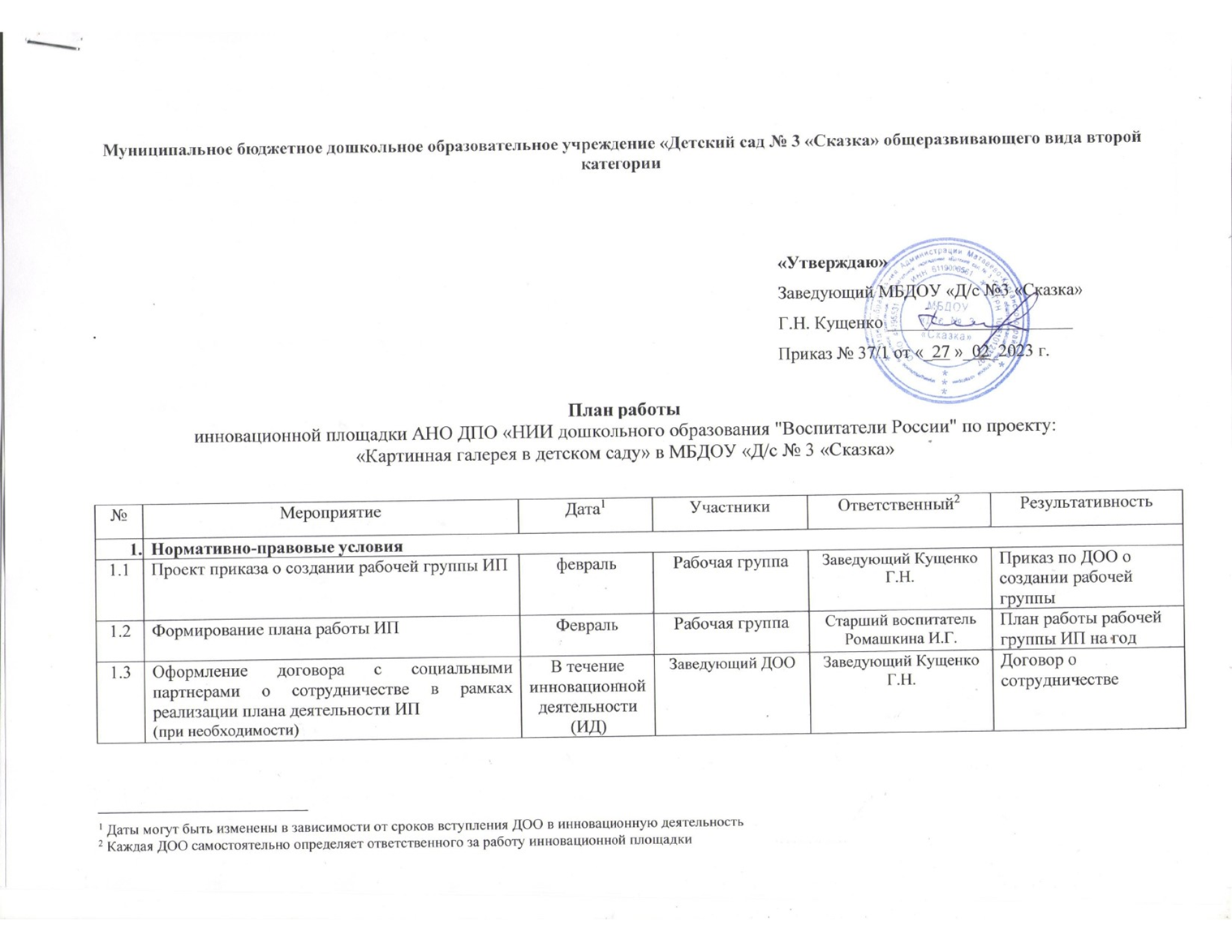 1.4Составление аналитического отчета по результатам инновационной деятельности по проектуЗавершающий этап ИДРабочая группаСтарший воспитатель Ромашкина И.Г.Аналитическая справка (по установленной форме)2.Кадровые условияКадровые условияКадровые условияКадровые условияКадровые условия2.1Обеспечить условия для обучения участников ИП на курсах повышения квалификации по теме: «Организация Галереи в образовательной организации для решения задач художественно-эстетического и познавательного развития детей на основе интегративного подхода»В соответствии с графиком проведенияГубкина А.Г.Слипченко Е.Н.Старший воспитатель  Ромашкина И.Г.Удостоверение о прохождении КПК2.2Участие рабочей группы ДОО в серии методических семинаров научного руководителя проекта Р.М. Чумичевой Дорожная карта семинаров (дистанционно)Губкина А.Г.Слипченко Е.Н.Ромашкина И.Г.Заведующий Кущенко Г.Н.График участия членов рабочей группы, согласно дорожной карты2.3Повышение профессионального мастерства педагогов в вопросах художественно-эстетического развития дошкольниковВ соответствии с расписанием проведенияГубкина А.Г.Слипченко Е.Н.Старший воспитатель Ромашкина И.Г.Творческие работы педагогов и детей2.4Инициировать участие педагогов в конференциях, семинарах и т.д. на федеральном, региональном и муниципальном уровнях по направлению художественно-эстетического развития дошкольников.В течение инновационной деятельностиГубкина А.Г.Слипченко Е.Н.Заведующий Кущенко Г.Н.Программа мероприятия, Сертификат и/или приказ о направлении для участия 3.Научно-методические условияНаучно-методические условияНаучно-методические условияНаучно-методические условияНаучно-методические условия3.1Создать методический и цифровой ресурс погружения дошкольника в мир живописи (учебно-методические пособия, методические рекомендации, искусствоведческие паспорта, банк развивающих технологий, эталонные проекты занятий по приобщению к различным видами и жанрам живописи) В течение инновационной деятельностиПедагогический коллектив Старший воспитатель Ромашкина И.Г.Расширенный вариант библиотеки методических материалов3.2Сформировать электронный ресурс авторских, информационных и обучающих материалов для воспитателей и родителей (вебинары, презентации, видеосюжеты и др.) В течение инновационной деятельностиПедагогический коллективСтарший воспитатель Ромашкина И.Г.Вебинары,Видеосюжеты,Презентации и др.3.3Сформировать банк диагностических методик по оценке эффективности решения задач художественно-эстетического развития детей.МайРабочая группаПедагог-психолог Электронный банк диагностических методик4.Материальные условияМатериальные условияМатериальные условияМатериальные условияМатериальные условия4.1Обеспечить развивающую среду ИП (комплектом картин с методическими рекомендациями и паспортами картин с искусствоведческими рассказами)к началу инновационной деятельностиРабочая группаЗаведующий Кущенко Г.Н.Совершенствование предметно-пространственной среды4.2Организовать условия в пространстве группового или специализированного помещения для проектирования галереи в детском саду с использованием репродукций комплекта (мини-музей, галерея, временная выставка и т.п.)к началу инновационной деятельностиРабочая группаСтарший воспитатель Ромашкина И.Г.Совершенствование игрового пространства5.Организационно-педагогическая работаОрганизационно-педагогическая работаОрганизационно-педагогическая работаОрганизационно-педагогическая работаОрганизационно-педагогическая работа5.1Координационные совещания рабочей группы ИПЕжеквартальноРабочая группаСтарший воспитатель Ромашкина И.Г.Протоколы заседаний5.2Организация образовательного процесса в инновационных группах сентябрь 2023- июнь 2025Педагогический коллективСтарший воспитатель Ромашкина И.Г.Фото, видео - материалы образовательной деятельности5.3Дистанционные консультации на тему «Инновационные технологии художественно-эстетического и познавательного развития детей в пространстве Картинной галереи» Согласно расписания и объявлений в закрытой группе ВКГубкина А.Г.Слипченко Е.Н.Ответственный назначается в соответствии с тематикой консультацииМатериалы консультации5.4Организация мероприятий для родителей «Картинная галерея на дому: что смотреть и видеть вместе с детьми» (вебинары, дни «открытых дверей», выставки детских работ и т.д)Конкретизация согласно плану проведения мероприятийРабочая группаСтарший воспитатель Ромашкина И.Г.Программа мероприятия (электронная ссылка на Интернет-ресурс)5.5Проведение семинаров-практикумов, дискуссионных педагогических клубов для методической помощи в ходе реализации инновационной деятельностиКонкретизация согласно плану проведения мероприятийРабочая группаСтарший воспитатель Ромашкина И.Г.Программа, ссылка и/или резолюция, решение5.6Участие в конкурсе: «Мир в ярких красках», организованный компанией «Луч»согласно плану проведения мероприятийПедагогический коллективРабочая группаПоложение конкурса, дипломы победителей и участников5.7Оценивание результативности системы педагогической работы, направленной на формирование художественно-эстетического и познавательного развития детей в соответствии с ФГОС ДОЕжегодно июньРабочая группаСтарший воспитатель Ромашкина И.Г.Отчет о проделанной работе (по установленной форме), аналитические материалы5.8Тиражирование и распространение опыта инновационной педагогической деятельности ИПВ течение инновационной деятельностиПедагогический коллективСтарший воспитатель Ромашкина И.Г.Видеосюжеты,Презентации и др.5.9Конференция по подведению итогов инновационной деятельностиИюнь 2025Рабочая группаСтарший воспитатель Ромашкина И.Г. участники конференции6.Информационные ресурсыИнформационные ресурсыИнформационные ресурсыИнформационные ресурсыИнформационные ресурсы6.1Связь в постоянно действующей координационной группе в ВКВ течение ИДРабочая группаСтарший воспитатель Ромашкина И.Г.https://vk.com/vsepro_obrazovanie https://inott.ru/projects/kartinnaya-galereya-v-detskom-sadu/https://vk.com/club2146612356.2Интернет-ресурс, на котором размещается оперативная информация о деятельности ИПВ течение ИДПедагоги ДООСтарший воспитатель Ромашкина И.Г.Сайт ДОО http://skazka3.m-kurgan.ru/dorog-besop.html